Labellisation de territoire éducatif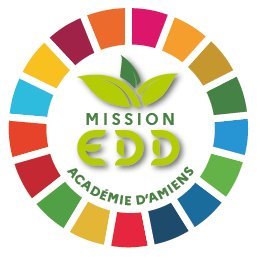 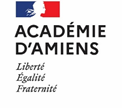 Niveau de label de territoire actuel :Niveau de label de territoire demandé :Commentaires complémentaires :Commentaires complémentaires :Possibilité d’envoyer des documents complémentaires à Xavier Prud'homme (Xavier.Prud-Homme@ac-amiens.fr) comme une lettre d’engagement dans les projets d’éducation au développement durable du réseau de la part de la collectivité ou de l’IEN de la circonscription, des délibérations de conseil municipal témoignant de l’implication dans les projets EDD du réseau…Commentaires complémentaires :Si un comité de pilotage du territoire éducatif a vu le jour, vous pouvez envoyer le(s) compte-rendu(s) à Xavier Prud'homme (Xavier.Prud-Homme@ac-amiens.fr) et une photo d’un comité de pilotage.Commentaires complémentaires : Expliquez en quoi a consisté l’action :Exemple : les élèves du collège et des écoles X Y Z se sont retrouvés dans le village afin d’effectuer un ramassage des déchets dans la commune. Ils ont été accompagnés par les agents de la commune et par des membres de la communauté de communes (service en charge des déchets).Exemple : les élèves des écoles X X Z ont participé à une course solidaire au profit de l’association …. Exemple : Les élèves du collège X et du lycée Y ont travaillé en commun dans le cadre d’un projet potager puisque les élèves du lycée agricole sont venus partager leur savoir-faire avec les élèves éco-délégués du collège qui se lancent dans le potager. Ce projet a pu être mené grâce au financement de l’appel à projet du département.Exemple : Les écoles, les collèges et le lycée de la commune ont fait des recherches sur la biodiversité locale et ont pu aller visiter la mare du lycée. Chacun a ensuite réalisé un panneau explicatif. Tous ces panneaux ont été réunis dans la salle communale pour une grande exposition pendant 3 jours. Les parents d’élèves ont été invités à venir voir le résultat sur des créneaux dédiés.Documents complémentaires obligatoires à incorporer dans ce document ou à envoyer à Xavier Prud'homme (Xavier.Prud-Homme@ac-amiens.fr) : photos de l’évènement (maximum 10 photos), vidéo, affiches, articles… qui témoignent de la réalisation de l’action.Commentaires complémentaires :Articles de presse, captures d’écran de publications sur les réseaux sociaux ou sur le site de l’école/de l’établissement, articles sur les sites des collectivités, publication sur le site académique EDD ou le Twitter académique EDD…. Vous pouvez les incorporer dans ce document ou les envoyer à Xavier Prud'homme (Xavier.Prud-Homme@ac-amiens.fr)Nom de l’école ou de l’établissementCommuneDépartementDirecteur/chef d’établissementNom du référent EDDMail de l’école/établissementDéjà labellisé E3D (en tant que structure scolaire) (précisez le niveau) Collectivité(s) engagée(s)Nature de l’engagement de la collectivitéAssociation(s) engagée(s)Nature de l’engagement de l’association